КАРАР                                                                        ПОСТАНОВЛЕНИЕ«27» август 2017й.                             №02               «27» августа 2017г.Об утверждении  Программы«Благоустройство населённых пунктов  сельского поселения Санзяповский  сельсовет муниципального района Кугарчинский  район Республики Башкортостан на 2018 - 2022 годы»   В соответствии с Федеральным законом  от 06.10. 2003 г. № 131-ФЗ «Об общих принципах организации местного самоуправления в Российской Федерации»,  п.20 ст.3 Устава сельского поселения Санзяповский   сельсовет,  в целях установления единого порядка содержания территории и осуществления мероприятий по благоустройству, повышения ответственности физических и юридических лиц за соблюдением чистоты и порядка,  администрация сельского поселения  постановляет:1. Утвердить   Программу «Благоустройство населённого пункта сельского поселения Санзяповский  сельсовет муниципального района Кугарчинский  район Республики Башкортостан на 2018 - 2022 годы» 2. Администрации сельского поселения ежегодно разрабатывать  план по благоустройству населенных пунктов  на текущий год.       3. Настоящее постановление  обнародовать в здании Администрации сельского поселения и  разместить в сети общего доступа «Интернет» на сайте сельского поселения Санзяповский  сельсовет.4. Контроль  за исполнением оставляю за собой. Глава  сельского поселения                                   Ф.А.ГалинаПриложение к постановлению администрациисельского поселения Санзяповский сельсовет муниципального района Кугарчинский районРеспублики Башкортостан от «25 » августа  2017 г. №  29ПРОГРАММА«Благоустройство населённых пунктов сельского поселения  Санзяповский сельсовет муниципального района Кугарчинский  район Республики Башкортостан на 2018- 2022 годы»                                                              с.Верхнесанзяпово1. Содержание проблемы и обоснование необходимостиее решения программными методамиДанная Программа является основной для реализации мероприятий по благоустройству, озеленению, улучшению санитарного состояния и архитектурно-художественного оформления населённых пунктов. Сельское поселение Санзяповский  сельсовет включает в себя  2 населённых пунктов: с.Верхнесанзяпово, д.Каскиново, В населённых  пунктах  значительная протяженность дорог муниципального значения.  Есть объекты  внешнего благоустройства населенного  пункта, которые  нуждаются в ремонте и реконструкции.Ежегодно  в населённых  пунктах  сельского  поселения проводится  определённая работа по ремонту дорожного покрытия, очистка дорог в зимний период,  работы по благоустройству и озеленению территорий. Программно-целевой подход к решению проблем благоустройства необходим, так как без  комплексной системы благоустройства сельского поселения Санзяповский  сельсовет  невозможно добиться каких-либо значимых результатов в обеспечении комфортных условий для деятельности и отдыха жителей поселения. Важна четкая согласованность действий Администрации и предприятий, учреждений,  населения, обеспечивающих жизнедеятельность поселения и занимающихся благоустройством. Определение перспектив благоустройства сельского поселения Санзяповский  сельсовет  позволит добиться сосредоточения средств на решение поставленных задач, а не расходовать средства на текущий ремонт отдельных элементов благоустройства.                   2. Основные цели, задачи Программы, сроки реализации.Целями и задачами Программы являются:-осуществление мероприятий по поддержанию порядка, благоустройства, архитектурно-художественного оформления и санитарного состояния на территории сельского поселения  Санзяповский  сельсовет ;- формирование среды, благоприятной для проживания населения;- повышение уровня благоустройства дворовых территорий;- установление единого порядка содержания территорий;- привлечение к осуществлению мероприятий по благоустройству территорий физических и юридических лиц и повышение их ответственности за соблюдение чистоты и порядка; - усиление контроля  за использованием, охраной и благоустройством территорий;- восстановление и повышение транспортно-эксплуатационного состояния  проездов до уровня, позволяющего обеспечить нормативные требования;- создание новых и обустройство существующих хозяйственных, детских, спортивных площадок малыми архитектурными формами.Сроки реализации Программы – 2018-2022 годы.                        3. Система программных мероприятийК программно-целевым мероприятиям относятся:- уборка территории, включая в себя регулярную очистку территории от мусора,  снега, вывоз мусора, уход за зелёными насаждениями;- содержание элементов внешнего благоустройства;- озеленение территории муниципального образования;- содержание, ремонт и эксплуатация дорог;- освещение населённых пунктов сельского поселения Санзяповский сельсовет; - определение и утверждение объема финансирования Программы;- подготовка отчета реализации программы, информационно-аналитических материалов;- организация обнародования работы, направленной на освещение цели и решений задач Программы, о ходе реализации Программы.В результате реализации программы ожидается создание условий, обеспечивающих комфортные условия для работы и отдыха населения на территории сельского поселения  Санзяповский  сельсовет. Эффективность программы оценивается по следующим показателям:- процент привлечения населения  сельского поселения  Санзяповский  сельсовет  к работам по благоустройству;- процент привлечения предприятий и организаций поселения к работам по благоустройству;- уровень взаимодействия предприятий, обеспечивающих благоустройство поселения и предприятий, обслуживающих инженерные сети;- уровень благоустроенности сельского поселения Санзяповский сельсовет  (обеспеченность поселения автодорогами с усовершенствованным покрытием, сетями наружного освещения, зелеными насаждениями, детскими игровыми и спортивными площадками).4. Ресурсное обеспечение Программных мероприятийФинансирование мероприятий Программы осуществляется за счет средств сельского поселения Санзяповский  сельсовет и дополнительных средств из Республиканского бюджета                  5. Механизм реализации ПрограммыОсновным координатором реализации данной Программы является Администрация сельского поселения  Санзяповский  сельсовет.     6. Ожидаемые конечные результаты программыРеализация Программных мероприятий позволит обустроить детские и спортивные площадки, ликвидировать несанкционированные свалки. Отремонтировать дороги, уборку снежных заносов, обустроить подъездные пути к пожарным водоёмам, произвести озеленение территории.Привитие жителям   любви и уважения к своей малой Родине, к соблюдению чистоты и порядка на территории сельского поселения Санзяповский  сельсовет муниципального района Кугарчинский  район. БАШҠОРТОСТАН РЕСПУБЛИКАҺЫКҮГӘРСЕН РАЙОНЫ МУНИЦИПАЛЬ РАЙОНЫНЫҢ САНЪЯП АУЫЛ СОВЕТЫ   АУЫЛ БИЛӘМӘҺЕ ХАКИМИ!ТЕ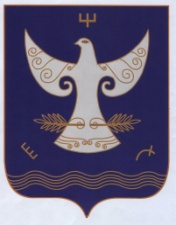 РЕСПУБЛИКА БАШКОРТОСТАНАДМИНСТРАЦИЯСЕЛЬСКОГО ПОСЕЛЕНИЯСАНЗЯПОВСКИЙ СЕЛЬСОВЕТМУНИЦИПАЛЬНОГО РАЙОНАКУГАРЧИНСКИЙ РАЙОН                      4533443, Урге Санъяп  ауылы,                              Үҙәк урамы, 47РЕСПУБЛИКА БАШКОРТОСТАНАДМИНСТРАЦИЯСЕЛЬСКОГО ПОСЕЛЕНИЯСАНЗЯПОВСКИЙ СЕЛЬСОВЕТМУНИЦИПАЛЬНОГО РАЙОНАКУГАРЧИНСКИЙ РАЙОН                      4533443, Урге Санъяп  ауылы,                              Үҙәк урамы, 47               453343,  с.Верхнесанзяпово                              ул.Центральная, 47 Паспорт    программы Паспорт    программыНаименование ПрограммыПрограмма «Благоустройство населённых пунктов сельского поселения Санзяповский  сельсовет муниципального района Кугарчинский район Республики Башкортостан на  2018 - 2022 годы»(далее в тексте - Программа)Основание  для  разработки ПрограммыФедеральный закон от 6 сентября 2003 года  № 131-ФЗ  «Об общих принципах организации местного самоуправления в Российской Федерации»; «Правила  благоустройства и содержания, территории населенных пунктов сельского поселения Санзяповский   сельсовет муниципального района Кугарчинский район Республики Башкортостан»Заказчик ПрограммыАдминистрация  сельского поселения Максютовский  сельсовет муниципального района Кугарчинский  районОсновной разработчик ПрограммыПостоянная комиссия Совета сельского поселения Санзяповский сельсовет  по развитию предпринимательства, земельным вопросам, благоустройству и экологииЦели ПрограммыСовершенствование системы комплексного благоустройства, осуществление мероприятий по поддержанию порядка, архитектурно-художественного оформления и санитарного состояния на территории сельского поселения; Создание комфортных условий для деятельности и отдыха жителей сельского поселенияЗадачи  Программы- установление единого порядка содержания территорий;- привлечение к осуществлению мероприятий по благоустройству территорий физических и юридических лиц и повышение их ответственности за соблюдение чистоты и порядка; - усиление контроля за использованием, охраной и благоустройством территорийСроки реализации Программы- 2018 - 2022 годыПеречень         основных           мероприятий         Программы- благоустройство территорий;- реконструкция и ремонт ограждений;- ремонт и строительство дорог;- содержание дорог местного значения в зимний период;-озеленение территории сельского поселения- уличное освещение- сбор ТБОИсполнители основных           мероприятий   Программы- Администрация  сельского поселения   Санзяповский сельсовет муниципального района Кугарчинский  район;- руководители предприятий и организаций (по согласованию);Объемы и источники финансирования ПрограммыФинансирование мероприятий Программы осуществляется за счет средств сельского поселения Санзяповский  сельсовет и дополнительных средств из Республиканского бюджета Система  организации   управления и контроля за      исполнением  Программы Администрация сельского поселения  разрабатывает план мероприятий по благоустройству населенных пунктов на  очередной календарный год, включая исполнение  первоочередных мероприятий Программы. Контроль за ходом реализации Программы представляет собой систему  ежегодного мониторинга действий исполнителей мероприятий Программы.Ежегодно Администрация  сельского поселения  Санзяповский  сельсовет муниципального района Кугарчинский  район представляет Совету депутатов сельского поселения  Санзяповский  сельсовет муниципального района Кугарчинский район отчет о ходе реализации мероприятий  Программы.  Ожидаемые конечные       результаты       реализации      Программы- в результате реализации программы благоустроить территории мест массового пребывания населения,  выполнить ремонт дорожного полотна, улучшить  содержание дорог в зимний период, обустроить детские и спортивные площадки, ликвидировать несанкционированные свалки, прочие мероприятия